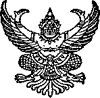 ประกาศองค์การบริหารส่วนตำบลคันธุลีประกาศองค์การบริหารส่วนตำบลคันธุลีประกาศองค์การบริหารส่วนตำบลคันธุลีเรื่อง   ประกาศรายชื่อผู้ชนะการเสนอราคา***************เรื่อง   ประกาศรายชื่อผู้ชนะการเสนอราคา***************เรื่อง   ประกาศรายชื่อผู้ชนะการเสนอราคา***************                   ตามประกาศองค์การบริหารส่วนตำบลคันธุลี  เรื่อง ประกวดราคาจ้างก่อสร้างถนนแอสฟัลท์ติกต์คอนกรีต สาย ๔๑ - ด่านเสือ หมู่ที่ ๑๒ ตำบลคันธุลี อำเภอท่าชนะ จังหวัดสุราษฎร์ธานี ด้วยวิธีการทางอิเล็กทรอนิกส์  ลงวันที่   ๓  กรกฎาคม  ๒๕๕๕  ซึ่งมีผู้ ได้รับคัดเลือกให้เป็นผู้เสนอราคา  จำนวน  ๒  รายนั้น                   ตามประกาศองค์การบริหารส่วนตำบลคันธุลี  เรื่อง ประกวดราคาจ้างก่อสร้างถนนแอสฟัลท์ติกต์คอนกรีต สาย ๔๑ - ด่านเสือ หมู่ที่ ๑๒ ตำบลคันธุลี อำเภอท่าชนะ จังหวัดสุราษฎร์ธานี ด้วยวิธีการทางอิเล็กทรอนิกส์  ลงวันที่   ๓  กรกฎาคม  ๒๕๕๕  ซึ่งมีผู้ ได้รับคัดเลือกให้เป็นผู้เสนอราคา  จำนวน  ๒  รายนั้น                   ตามประกาศองค์การบริหารส่วนตำบลคันธุลี  เรื่อง ประกวดราคาจ้างก่อสร้างถนนแอสฟัลท์ติกต์คอนกรีต สาย ๔๑ - ด่านเสือ หมู่ที่ ๑๒ ตำบลคันธุลี อำเภอท่าชนะ จังหวัดสุราษฎร์ธานี ด้วยวิธีการทางอิเล็กทรอนิกส์  ลงวันที่   ๓  กรกฎาคม  ๒๕๕๕  ซึ่งมีผู้ ได้รับคัดเลือกให้เป็นผู้เสนอราคา  จำนวน  ๒  รายนั้น                  ผลปรากฏว่า มีผู้ที่เสนอราคาที่ดีที่สุด ดังนี้                  ผลปรากฏว่า มีผู้ที่เสนอราคาที่ดีที่สุด ดังนี้                  ผลปรากฏว่า มีผู้ที่เสนอราคาที่ดีที่สุด ดังนี้เป็นราคาที่รวม VAT เป็นราคาที่ไม่รวม VATเป็นราคาที่รวม VAT เป็นราคาที่ไม่รวม VATเป็นราคาที่รวม VAT เป็นราคาที่ไม่รวม VATประกาศ  ณ  วันที่  ๒๗  กรกฎาคม  ๒๕๕๕ประกาศ  ณ  วันที่  ๒๗  กรกฎาคม  ๒๕๕๕ประกาศ  ณ  วันที่  ๒๗  กรกฎาคม  ๒๕๕๕(นาย มงคล ธรรมฤทธิ์) นายกองค์การบริหารส่วนตำบลคันธุลี